FULL D’ACTIVITATS LÍMITSNom:_____________________________________________________EXERCICI 1.-  a)Existeix la funció y = x2+ 8x+15   per a qualsevol valor de x? b) Què passa quan li dones a x (Q.x) un valor negatiu en la funció ? 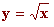 Existeix aquesta funció per a qualsevol valor de x? EXERCICI 2.- Calcula el DOMINI  de les següents funcions anterior:
a)         b)  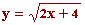 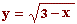 Comprova els teus resultats en la escena.EXERCICI 3.- Calcula el DOMINIO de les següents funcions, representant prèviament les funcions que apareixen dins de l’arrel, i comprova els teus resultats amb la escena:
 a)   b)    c)   d)  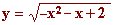 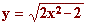 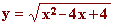 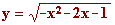 e)            f)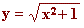 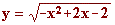 EXERCICI 4.- De les funcions: a)     b)     c) 
d)    e)     f) 
troba el seu DOMINI analíticament (després segueix i fes les altres indicacions de la pàgina). EXERCICI 5.- Troba el domini de les següents funcions, comprovant els teus resultats en la escena:
a)         b)  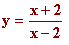 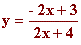 EXERCICI 6.- Troba el domini de les següents funcions, comprovant els teus resultats en la escena:
a)   b)  c)  d)  e) 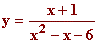 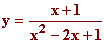 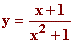 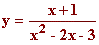 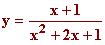 EXERCICI 7.- Troba el domini de les següents funcions, comprovant els teus resultats en la escena:EXERCICI 8.- Troba el domini de les següents funcions, comprovant els teus resultats en la escena: b)  c)  d)  e) 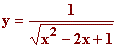 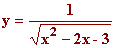 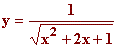 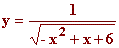 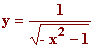 EXERCICI 9.- Fes una taula de valors amb la ajuda de la escena, de la forma següent:1) Des de l’inici de la escena, polsa el botó superior 0.y fins que la posició dels eixos sigui 0.y=60 2) Ve donant a la fletxa vermella inferior dels valors de la abscissa x de P, i ve anotant a la taula els valors de y del punt P per a x=3.5, 3.4, 3.3, 3.2, 3.1. 3) Estàs veient com els valors de x del punt P es van apropant a 3 per la dreta, a mesura que, en la gràfica, aquest punt va apareixent cada vegada més a prop de x=3.4) Després de donar a x el valor 3.1, no donis més a la fletxa, doncs sortiria 3. Substitueix en el lloc on apareix el valor de x, en la part inferior de la escena, el 3.1 por 3.01, dóna al ENTER i pres nota del valor de y corresponent en la teva taula. El punto P ha desaparegut de la escena perquè està molt a dalt, però no tens problema en anotar el valor de y, que apareix de color groc en el racó superior esquerra.5) Repeteix la operació del apartat anterior però ara introdueix x=3.001. D’aquesta forma ens apropem a 3 per la dreta de 3.
6) Ara farem el mateix però ens aproparem per l’esquerra. Dóna al botó INICIO, y canvia la posició dels eixos a 0.y = -80
y canvia el valor de x a 2.5 tal com vam fer anteriorment, dóna al botó LIMPIAR, i pren nota del valor de y corresponent.
7) De nou amb la fletxa de x, ve donant els valors x=2.6, 2.7, 2.8, 2.9; estaràs veient com els valors de x del punto P es van apropant a 3 per la esquerra, a mesura que, en la gràfica, aquest punt va apareixent cada vegada més a prop de x=3. Introdueix ara els valors de x=2.99 y x=2.999  i pren nota dels valors de y a la teva taula.EXERCICI 10.- Partint del inici (INICI) fes una taula de valors  donant a x els valors 2 (limpiar), 1.75, 1.5, 1.25, 1  observant en la escena els valors de la funció i fins a on es dirigeix el punt P. Dedueix a què tendeix la funció (valors de y)quan x tendeix a 1 per la dreta (x>1)EXERCICI 11.- Partint del inici (INICI) fes una taula de valors donant a x els valors 1, 1.2, 1.4, 1.6, 1.8 observant en la escena els valors de la funció i fins a on es dirigeix el punt P. Dedueix a què tendeix la funció (valors de y)quan x tendeix a 2 per la esquerra (x<2)EXERCICI 12.- Partint del inici (INICI) fes una taula de valors donant a x els valors 3 (limpiar), 2.8, 2.6, 2.4, 2.2 observant en la escena els valors de la funció i fins a on es dirigeix el punt P. EXERCICI 13.- Partint del inici (a=2) fes una taula de valors donant a x els valors 1, 1.25, 1.5, 1.75 observant en la escena els valors de la funció i fins a on es dirigeix el punt P. EXERCICI 14.- Partint del inici (a=2) fes una taula de valors donant a x els valors 3 (limpiar), 2.75, 2.5, 2.25 observant en la escena els valors de la funció i fins a on es dirigeix el punt P. EXERCICI 15.- Donada la funció polinòmica  f(x) = -x2+1 
i  fent servir la escena, esbrina els següents límits d’aquesta funció quan: 
a) x  2    b) x  -1  c) x 2.5 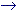 EXERCICI 16.- Donada la funció  racional, no definida en x=3 
 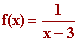 I fent servir la escena, esbrina els següents límits d’aquesta funció quan x tendeix a valors en que la funció és continua: a) x  2  b) x  -1  c) x  2.5 EXERCICI 17.- Fent servir la escena, esbrina els següents límits d’aquesta funció: 
a) x  p/2  b) x 3p/2   c) x -p EXERCICI 18.- Donada la funció exponencial f(x) = 3x 
i  fent servir la escena, esbrina els següents límits d’aquesta funció quan: 
a) x 2 b) x-1  c) x0 EXERCICI 19.- Introdueix en la escena, amb les fletxes, els valors de x cada vegada més a prop de cero, i pren nota dels valors corresponents de la funció:Ja pots deduir el valor de   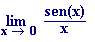 EXERCICI 20.- Troba el de la funció 
Donem a x valors per la esquerra de 2:
Introdueix en la escena els valors de x, i anota els valors corresponents de la funció 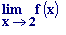 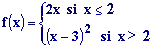 Ara ja pots saber el límit de f(x) quan x  2- Ara donem a x valors per la dreta de 2: 
Introdueix en la escena  els valors de x, i anota els valors corresponents de la funció:Ara ja pots saber el límit de f(x) quan x  2+ EXERCICI 21.- Amb les indicacions donades i la ajuda d’aquesta escena, troba els següents límits: a)    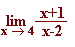 b)  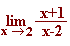 c) 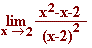 EXERCICI 22.- Amb les indicacions donades i la ajuda d’aquesta escena, troba els següents límits i anota aquí els resultats:a)   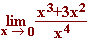 b)   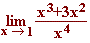 c)  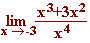 EXERCICI 23.- Canviant els valors de x en la escena per valores cada vegada més grans  positius o negatius  i  veuràs les coordenades dels punts P, de f(x), Q, de g(x) y R de h(x). Així trobaràs els sis límits, tres quan x, i altres tres quan x-. Anota els resultats i comprova els tres casos indicats a la pàgina web.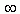 a) 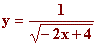 b) 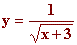 xyxy3.52.53.42.63.32.73.22.83.12.93.012.993.0012.999xy21.751.51.251xy11.21.41.61.8xy32.82.62.42.2xy11.251.51.752xy32.752.52.252Xy10.90.80.70.60.50.40.30.20.10.050.01-0.01Xy11.21.41.61.8Xy32.82.62.42.2